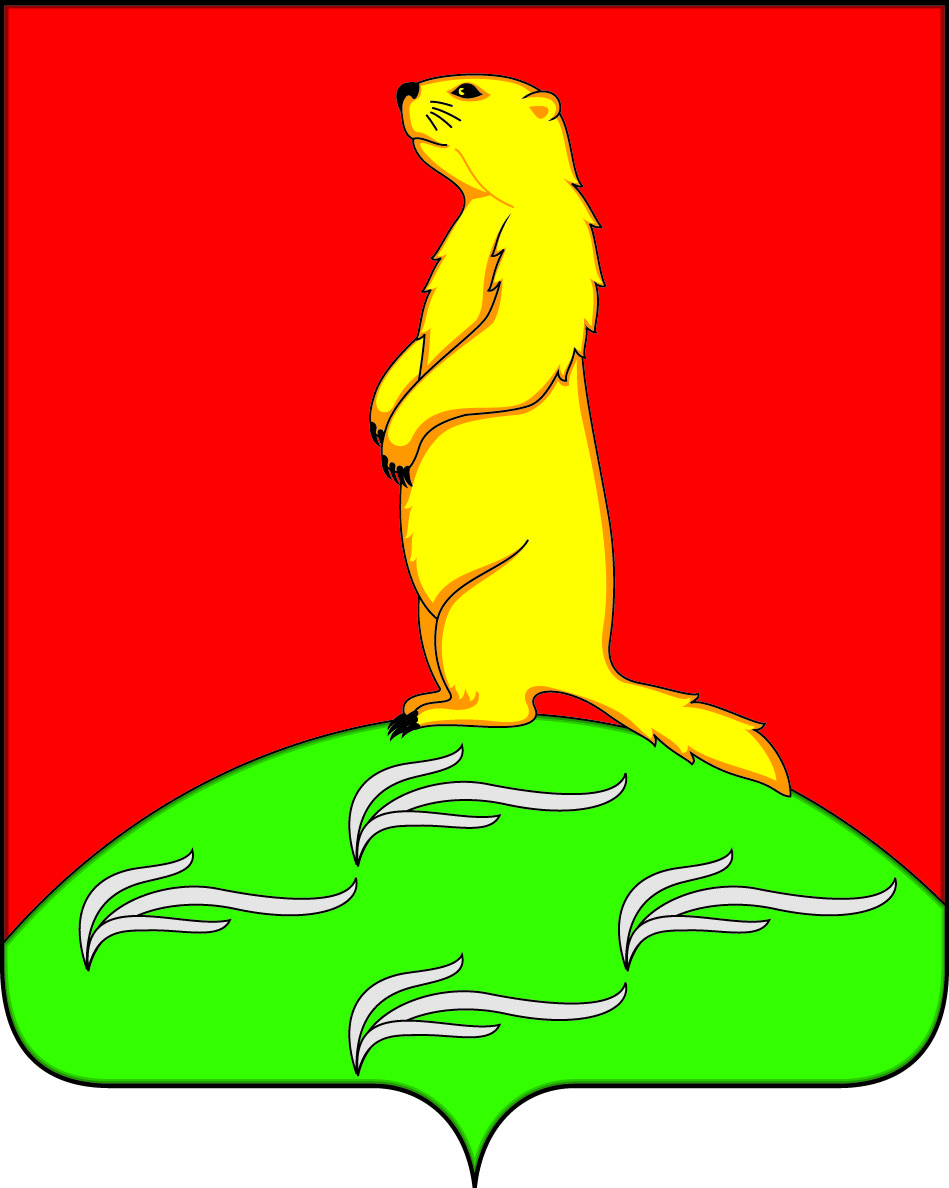 АДМИНИСТРАЦИЯ ПЕРВОМАЙСКОГО СЕЛЬСКОГО ПОСЕЛЕНИЯБОГУЧАРСКОГО МУНИЦИПАЛЬНОГО РАЙОНАВОРОНЕЖСКОЙ ОБЛАСТИПОСТАНОВЛЕНИЕот «20» декабря 2019г. № 59с. ЛебединкаО внесении изменений в постановление администрации Первомайского сельского поселения Богучарского муниципального района Воронежской области от 19.01.2015 № 5 «Принятие документов, а также выдача решений о переводе или об отказе в переводе жилого помещения в нежилое помещение или нежилого помещения в жилое помещение»В целях обеспечения информационной открытости деятельности органов местного самоуправления Первомайского сельского поселения в соответствии с Федеральными законами от 06.10.2003 № 131–ФЗ «Об общих принципах организации местного самоуправления в Российской Федерации», от 27.07.2012 № 210-ФЗ «Об организации предоставления государственных и муниципальных услуг», Федеральным законом от 29.05.2019116-ФЗ «О внесении изменений в жилищный кодекс Российской Федерации»,Уставом Первомайского сельского поселения, рассмотрев протест прокуратуры Богучарского района от 29.11.2019 № 2-1-2019, администрация Первомайского сельского поселения постановляет:1. Внести в постановление администрации Первомайского сельского поселения Богучарского муниципального района Воронежской области от 19.01.2019 № 5 «Принятие документов, а также выдача решений о переводе или об отказе в переводе жилого помещения в нежилое помещение или нежилого помещения в жилое помещение»следующие изменения:1.1. Пункт 2.6.1 раздела 2 постановления изложить в следующей редакции:«2.6.1. Исчерпывающий перечень документов, необходимых для перевода жилого помещения в нежилое помещение или нежилого помещения в жилое помещение собственник соответствующего помещения или уполномоченное им лицо (далее - заявитель) в орган, осуществляющий перевод помещений, по месту нахождения переводимого помещения непосредственно либо через многофункциональный центр предоставления государственных и муниципальных услуг (далее - многофункциональный центр) в соответствии с заключенным ими в установленном Правительством Российской Федерации порядка соглашением о взаимодействии представляет:1) заявление о переводе помещения;2) правоустанавливающие документы на переводимое помещение (подлинники или засвидетельствованные в нотариальном порядке копии);3) план переводимого помещения с его техническим описанием (в случае, если переводимое помещение является жилым, технический паспорт такого помещения);4) поэтажный план дома, в котором находится переводимое помещение;5) подготовленный и оформленный в установленном порядке проект переустройства и (или) перепланировки переводимого помещения (в случае, если переустройство и (или) перепланировка требуются для обеспечения использования такого помещения в качестве жилого или нежилого помещения);6) протокол общего собрания собственников помещений в многоквартирном доме, содержащий решение об их согласии на перевод жилого помещения в нежилое помещение;7) согласие каждого собственника всех помещений, примыкающих к переводимому помещению, на перевод жилого помещения в нежилое помещение.Заявитель вправе не представлять документы, предусмотренные пунктами 3 и 4 настоящего регламента, а также в случае, если право на переводимое помещение зарегистрировано в Едином государственном реестре недвижимости, документы, предусмотренные пунктом 2.6.1. настоящего регламента. Для рассмотрения заявления о переводе помещения орган, осуществляющий перевод помещений, запрашивает следующие документы (их копии или содержащиеся в них сведения), если они не были представлены заявителем по собственной инициативе:1) правоустанавливающие документы на переводимое помещение, если право на него зарегистрировано в Едином государственном реестре недвижимости;2) план переводимого помещения с его техническим описанием (в случае, если переводимое помещение является жилым, технический паспорт такого помещения);3) поэтажный план дома, в котором находится переводимое помещение.»1.2. Пункт 2.8 раздела 2 постановления изложить в следующей редакции:«2.8. Основанием для отказа в предоставлении муниципальной услуги Основаниями для отказа в предоставлении муниципальной услуги по выдаче решений о переводе жилых помещений в нежилые помещения и нежилых помещений в жилые помещения являются:2.8.1. непредставление указанных в п. 2.6.1 настоящего Административного регламента документов;2.8.1.1. в случае, если заявителем в течение пятнадцати рабочих дней со дня направления ему уведомления о получении ответа на межведомственный запрос, свидетельствующего об отсутствии документа и (или) информации, необходимых для перевода жилого помещения в нежилое помещение или нежилого помещения в жилое помещение, и предложения представить необходимые документы самостоятельно, такие документы и сведения не представлены;2.8.2. представления документов в ненадлежащий орган;2.8.3. несоблюдение условий перевода жилых помещений в нежилые помещения:а) доступ к переводимому помещению невозможен без использования помещений, обеспечивающих доступ к жилым помещениям, или отсутствует техническая возможность оборудовать такой доступ к данному помещению;б) переводимое помещение является частью жилого помещения либо используется собственником данного помещения или иным гражданином в качестве места постоянного проживания;в) право собственности на переводимое помещение обременено правами каких-либо лиц;г) перевод квартиры в многоквартирном доме в нежилое помещение допускается только в случаях, если такая квартира расположена на первом этаже указанного дома или выше первого этажа, но помещения, расположенные непосредственно под квартирой, переводимой в нежилое помещение, не являются жилыми;2.8.4. несоблюдение условий перевода нежилых помещений в жилые помещения:а) помещение не отвечает установленным требованиям или отсутствует возможность обеспечить соответствие такого помещения установленным требованиям;2.8.5. несоответствия проекта переустройства и (или) перепланировки жилого помещения требованиям законодательства.Примыкающими к переводимому помещению признаются помещения, имеющие общую с переводимым помещением стену или расположенные непосредственно над или под переводимым помещением. Согласие каждого собственника всех помещений, примыкающих к переводимому помещению, на перевод жилого помещения в нежилое помещение оформляется собственником помещения, примыкающего к переводимому помещению, в письменной произвольной форме, позволяющей определить его волеизъявление. В этом согласии указываются фамилия, имя, отчество (при наличии) собственника помещения, примыкающего к переводимому помещению, полное наименование и основной государственный регистрационный номер юридического лица - собственника помещения, примыкающего к переводимому помещению, паспортные данные собственника указанного помещения, номер принадлежащего собственнику указанного помещения, реквизиты документов, подтверждающих право собственности на указанное помещение.».2.Контроль за исполнение настоящего постановления возложить на главу Первомайского сельского поселения Богучарского муниципального района Войтикова В.В.Глава Первомайского сельского поселения Богучарского муниципального района                                       В.В. Войтиков